令和 元年 10月 28日会　員　各　位（一社）東京ビルヂング協会見　学　会　開　催　の　ご　案　内拝啓　時下ますますご清栄のこととお喜び申し上げます。平素は格別のご高配を賜り、厚く御礼申し上げます。本年８月竣工「住友不動産新宿セントラルパークタワー」見学会を 事業主 住友不動産様のご協力を得て、下記の通り開催させていただく運びとなりましたのでご案内申し上げます。新宿中央公園北、新宿セントラルパークシティを中心とした 同社ドミナント･エリアを形成する一角に10年の時をかけて新たに加わった｢西新宿プロジェクト｣で、高級賃貸レジデンスシリーズ｢ラ･トゥール｣附設のハイグレードビルです。オフィス付帯アメニティはシンプルながら、BCP対応など同社標準の高度なスペックが凝縮された 最新プロトタイプのオフィスビルを拝見させていただくことができます。会員の皆様方のご参加をお待ち申し上げております。　　　　　　　　　　　　　　　　　　　　　　　　　　　　　　　　　　　　敬　具                            　　　　　　　　　　　                           記１．日　　時　　２０１９年 １１月 １３日(水)  ①１３：３０～１４：４０　　　　　　　　　　　　　　　　　　 　　   　②１５：３０～１６：４０２．対象施設　　新宿区西新宿６－18－１　住友不動産新宿セントラルパークタワー　　　　　　　　（地上33階建／地下2階、延床面積約60,516.82㎡、オフィス貸室(32,449㎡、基準階446坪）4-9階高級賃貸レジデンス｢ラ･トゥール新宿アネックス｣　　・東京メトロ丸の内線「西新宿」駅徒歩8分、都営大江戸線「都庁前」駅　徒歩5分　　　JR他「新宿」駅徒歩13分https://office.sumitomo-rd.co.jp/building/detail/shinjyuku/nishishinjuku6３．集合場所　　住友不動産新宿セントラルパークタワー　１Ｆエントランスホール　　　　　　　　　向側 住友不動産新宿セントラルパークビル様とは異なるビルです｡ご注意ください。４．受    付　　  受付は、①②共に 開始時間の それぞれ15分前から開始します。5分前迄に受付をお済ませください。 定刻開始につき､時間厳守でお願いします。４．定　　員　　①②回とも各３５名　　(全体で1社2名様まで)５．コース内容　・施設概要説明　　（約15分）・コース見学　（ご案内付き）約50＋分オフィス基準階見学（専用部・共用部）賃貸レジデンス　Ent.共用ロビーおよび１室バックヤード･機械室(中間階電気室,非常用発電機,中間免震層,ｻｰﾋﾞｽｾﾝﾀｰ)　　　　　　　　　お時間･進行の限りで1か所見れない箇所が出る場合もございます。（当日ご協力;住友不動産㈱ビル事業本部、大成建設㈱ 様ほか）               　ご対応は、森ビル㈱　　　　　様(／又は、〇○部)（以上予定）※参加無料。１社当日２名に限り、申込順※当協会ホームページ　http://www.jboma.or.jp/tokyo/　の最新ニュース内の当見学会のお知らせをクリックいただきますと申し込みフォームになります。１社当日２名に限り、申込順（申し込み画面の最終画面ボタンで連続入力できます）。Web申込受付開始は、11/1（金）9:30丁度です。※当日は、ご返信した参加証を印刷したものを、受付までご持参ください。　　　　　　　以　上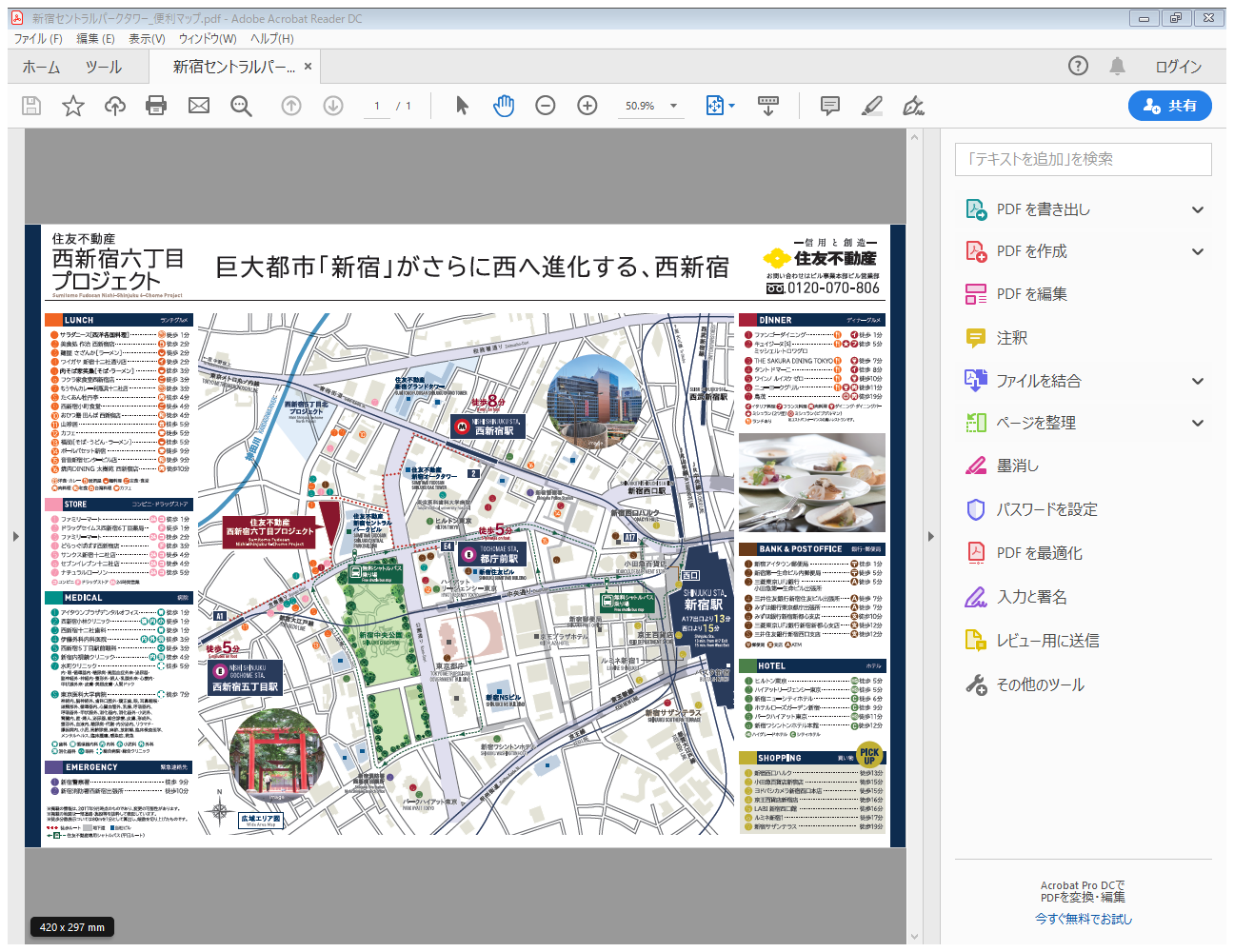 対象；住友不動産新宿セントラルパークタワー様は、向側 住友不動産新宿セントラルパークビル様とは異なるビルです｡ご注意ください。　　▲ エントランス入口側